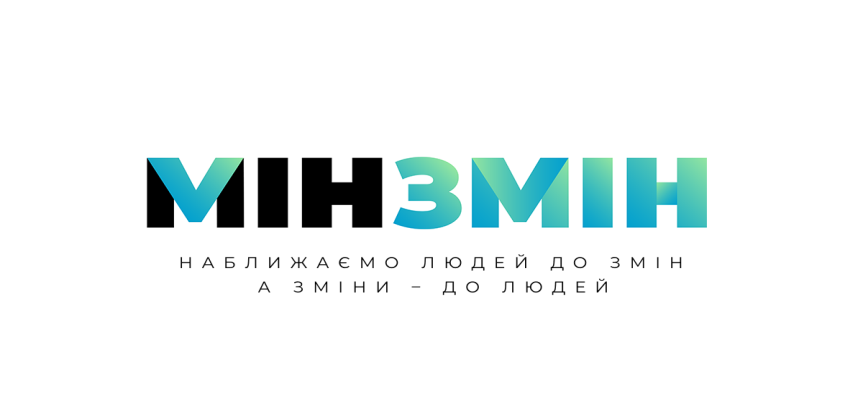 № 01/02/202202.02.2022 Департаменту освітиГромадська організація “МІНЗМІН” працює над втіленням ініціатив у сферігромадянської освіти та онлайн безпеки для дітей, молоді та дорослих.Із нагоди відзначення 8 лютого Дня безпечного Інтернету подаємо корисну  інформацію серед батьків і вчителів про безпеку дітей в соціальних мережах.Для популяризації безпечного використання Інтернетом наша організація спільно зМіністерством цифрової трансформації України та Міністерством освіти та наукирозробила наступні освітні матеріали:- Урок для учнів 1-4 класу, щоб навчити дітей розпізнавати приватну інформаціюв Інтернеті, урок для учнів 5-8 класу про ризики після розголошенняперсональної інформації та наслідки публікації фотографій та персональноїінформації в соцмережах, а також урок для учнів 9-11 класу про те, де можназалишати приватну інформацію у соцмережах.- Відео-курс для батьків - https://cutt.ly/nE5XzbGА також відео-уроки:1. Хто збирає дані моїх дітей і як вони використовуються? https://bit.ly/2XT38Ww2. Чи безпечно розміщувати фотографії моєї дитини в Інтернеті? https://bit.ly/3EjMVcr3. Що мені робити, коли інші люди публікують фотографії моєї дитини в Інтернеті безмоєї згоди? https://bit.ly/3nz8dMn4. В якому віці діти повинні розпочинати знайомство з Інтернетом?https://bit.ly/3GqLHhm5.Наскільки безпечні "розумні іграшки? https://bit.ly/3vTo6Bg6. Чи потрібно використовувати батьківський контроль для своїх дітей в Інтернеті?https://bit.ly/3CoPM3o7. Чи справді незнайомці та педофіли є найбільшою загрозою для дітей в Інтернеті?https://bit.ly/3mkB4Vn8. Як я можу переконатися, що конфіденційність даних моєї дитини захищена, коли їївчитель використовує цифрові інструменти для навчання? https://bit.ly/2ZsulAh9. Як я можу перевірити, на що моя дитина підписалася в Інтернеті?https://bit.ly/3mlH3sQ10. Як захистити конфіденційність дитини в Інтернеті? https://bit.ly/30VKTkf11. Що робити, якщо я підозрюю, що пристрій моєї дитини зламали?https://bit.ly/3vRxepV12. Який пароль є безпечним в Інтернеті? https://bit.ly/316R5GmКорисним також буде відеокурс про приватність та безпеку для дітей, батьків та вчителів:Приватність у Telegram – https://cutt.ly/WRreig8Як встановити двофакторну аутентифікацію в Телеграм? – https://bit.ly/3jDS7jhЩо я маю знати про безпеку мого акаунту в Телеграмі? – https://bit.ly/3nwswKlЯк налаштувати приватність в Телеграмі? – https://bit.ly/3mjaqMqПриватність у Tiktok – https://cutt.ly/XRrexPAЩо про мене знає ТікТок? – https://bit.ly/3GqIT3UЯк встановити двоетапну перевірку в ТікТок? – https://bit.ly/3pGZPx2Як налаштувати приватність акаунту в TikTok? – https://bit.ly/3pIPm4kПриватність та безпека в Instagram? – https://cutt.ly/JRrw71WЯк обмежити хейт спіч в Instagram? – https://bit.ly/3Es1AT7Як налаштувати приватність коментарів в Instagram? – https://bit.ly/3BiKrcwЯк налаштувати приватність розповідей в Instagram та приховати свій мережевийстатус? – https://bit.ly/3CklEG8Як встановити двофакторну аутентифікацію в Instagram? – https://bit.ly/2ZAGUJxЯк налаштувати приватність дописів в Instagram? – https://bit.ly/3BeJAtiЯк дізнатися, які дані про вас має Instagram? – https://bit.ly/2XTL6DAЯк контролювати те, хто може надсилати вам повідомлення? – https://bit.ly/3BiGG6LЯк налаштувати приватність акаунту в Instagram? – https://bit.ly/3BhHqsNПриватність у Facebook https://cutt.ly/DRregP0Як встановити двофакторну аутентифікацію у Фейсбук? – https://bit.ly/3bfOQ5dЯк дізнатися, яку інформацію про мене збирає Фейсбук? – https://bit.ly/3ElEehUЯк контролювати, хто мене може знайти у Фейсбук? – https://bit.ly/3nBP38vЯк налаштувати реакції на публікації та приховати мій мережевий статус? –https://bit.ly/3CoRZvIЯк налаштувати, хто може бачити мої дописи у Фейсбук? – https://bit.ly/3Cn0B5NЯк обмежити дані, які про мене збирає Фейсбук? – https://bit.ly/3nAUW5TУсі матеріали є безкоштовними. Будемо вдячні за поширення інформації середбатьків і вчителів!З питаннями та пропозиціями, будь ласка, звертайтеся на поштуteam.minzmin@gmail.com.Дякуємо за внесок у розвиток безпечного використання Інтернету!